Ghidul aplicantului Programul de granturi Incubator AdBîn cadrul proiectului‘Migrație și Dezvoltare locală’, anul 2019Partener: Congresul Autorităților Publice Locale din Moldova2019CUPRINS:I.	Context……………………………………………………………………………………………………	3II.           Programul de Granturi Incubator AdB.…………………………………………………...  32.1.	Obiectivele programului………………………………………………………………………….  32.2         Etapele de selectare și implementare a Programului………………………………  42.3.	Criteriile de eligibilitate și de selectare……………………………………………………. 4III.	Procedura de aplicare……………………………………………………………………………..	63.1.	Transmiterea dosarului de aplicare ………………………………………………………..	63.2.	Dosarul de aplicare ………………………………………………………………………………..	63.3.	Activități eligibile ………………………………………………………………………………………63.4.	Activități ne-eligibile …………………………………………………………………………………6IV.	Durata și utilizarea resurselor financiare.………………………………………………..  7V.	Procedura de contractare.………………………………………………………………………  7 VI.	Informații suplimentare.…………………………………………………………………………   7VII.	Anexa 1: Formular de aplicare…………………………………………………………..…..  11VIII.	Anexa 2: Angajament de participare la Program …………………………………… 18ContextObiectivul Proiectului MiDL este de a sprijini dezvoltarea comunităților din Republica Moldova afectate de migrație, prin îmbunătățirea serviciilor publice locale și stimularea activităților economice generatoare de venituri, inclusiv prin încurajarea implicării economice a Diasporei în procesul de revitalizare economică a localităților de baștină. Experiența acumulată de PNUD în perioada 2015-2018, indică faptul că până la 1/3 din migranți și gospodăriile lor au contribuit la proiecte de dezvoltare locală și au intenții serioase de a continua să contribuie la astfel de proiecte în viitor. Acesta este rezultatul unei intervenții de amploare realizate cu sprijinul financiar al SDC, implementate de PNUD la nivel local în 38 de comunități, în care peste 10 000 de migranți au contribuit la peste 50 de proiecte de dezvoltare economică și dezvoltare a serviciilor locale în comunitățile lor de baștină, care au produs un impact pozitiv asupra a peste 300.000 de persoane.Toate aceste proiecte au fost co-finanțate și co-implementate, în parteneriat de autoritățile publice locale și migranți și participarea activă a Asociațiilor de Băștinași. La etapa actuală există deja peste 38 de AdB-uri funcționale în Republica Moldova dezvoltate în cadrul fazei I a UNDP/MiDL. Suplimentar altele 101 AdB au fost inițiate (înregistrate sau grupuri de inițiativă) în baza acestui model, cu suportul CALM, utilizând metodologia PNUD.Proiectul PNUD/MiDL-faza II (2019-2022) va susține în continuare crearea și dezvoltarea capacităților AdB în calitate de parteneri APL pentru dezvoltarea durabilă a localităților din Moldova, cu implicarea băștinașilor plecați din localitate.Programul de Granturi Incubator AdB2.1 Obiectivul programuluiProiectul Migrație și Dezvoltare Locală organizează apel deschis anual pentru selectarea Grupurilor de inițiativă locale sau Asociații Obștești nou create sau în proces de creare care au drept scop cooperarea cu autoritatea publică locală si atragerea băștinașilor/migranților în dezvoltarea localității lor de origine din Moldova.Solicitanții selectați care vor primi asistență sub forma de asistență tehnică și financiară în valoare de 1000 $ pentru implemenatrea unui proiect de dezvoltare locală.Programul și își propune să atingă următorul obiectiv:Consolidarea capacităților grupurile de inițiativă, Asociațiile de Băștinași nou create, sau în proces de creare pentru a acționa ca parteneri ai APL pentru o dezvoltare locală durabilă, stabilind un cadru de cooperare între autoritățile locale, populația locală și migranții prin:unirea eforturilor administrației publice locale, ale membrilor comunității și ale localnicilor aflați în străinătate pentru dezvoltare locală participativă.canalizarea potențialului migrantului în contribuții de dezvoltare locală ale migranților pentru a aduce servicii locale mai bune în orașele și satele lor.implicarea Diasporei în prioritizarea problemei propuse spre soluționare.Nota: grupurile de inițiativă și Asociațiile în proces de înregistrare trebuie să se înregistreze în caz de selectare, pînă la etapa semnării contractului de grant.2.2 Etapele de selectare a AdB – beneficiare a programului de Granturi Mici Incubator AdB: În conformitate cu Documentul de Proiect MiDL, se planifică organizarea unui apel deschis anual în parteneriat cu CALM pentru selectarea grupurilor de inițiativă, Asociațiilor de Băștinași nou create, sau în proces de creare, cu experiență redusă de activitate, care să beneficieze de asistență sub forma de asistență tehnică și financiară (finanțare de 1 000 $), în vederea implementării unui proiect mic în comunitate, cu un accent sporit pe implicarea Diasporei și APL.Conform Documentului de Proiect, MiDL urmează să selecteze și să acorde sprijin în parteneriat cu CALM, grupurilor de inițiativa, AdB nou create sau în proces de creare.Totodată, se propun mai multe etape a concursului de granturi: 2.3 Criteriile de eligibilitate și de selecție a AdB  beneficiare Incubator AdB: Vor fi invitate să aplice grupurile de inițiativă, Asociațiile de Băștinași nou create, sau în proces de creare care au drept scop cooperarea cu autoritatea publică locală si atragerea băștinașilor/migranților în dezvoltarea localității lor de origine din Moldova. Aplicația în cadrul concursului va fi organizată în baza unui formular tipizat, la care se va anexa dovada desfășurării etapei de prioritizarea a ideii proiectului. Toate aplicațiile primite vor fi evaluate de o comisie formată în cadrul Proiectului PNUD-MiDL. Rezultatele competiției vor primi aprobarea finală de către Consiliul de Coordonare al Proiectului. Aplicațiile care vor îndeplini criteriile minime de eligibilitate vor fi evaluate de un grup de experți, în vederea selectării de localități noi beneficiare ale proiectului.  Lista finală a AdB beneficiare va fi aprobată de către Consiliul Coordonator al Proiectului. Evaluarea: Procedura de aplicare: 3.1 Transmiterea dosarului de aplicare și termenul de aplicare:Grupurile de inițiativă/Asociațiile de Băștinași nou create su în proces de creare sunt invitate să aplice pentru a beneficia de grant în valoare de 1000 $ în vederea implementării unor proiecte de dezvoltare locală, cu un accent sporit pe implicarea Diasporei în prioritizarea problemei propuse spre soluționare.Dosarul de aplicare trebuie transmis în format electronic la următoarea adresă de e-mail: victoria.ivancioglo@undp.org  cu următorul text în titlul mesajului: „ Concurs de Granturi Incubator AdB” până la 25 aprilie 2019, 17.00 (ora locală din Moldova).3. 2 Dosarul de aplicare: Dosarul de aplicare în cadrul concursului va consta din:Formularul tipizat de aplicare – Anexa 1 din ghidul de aplicare;Angajament de participare la Program - Anexa 2 din ghidul de aplicare;Dovada prioritizării ideii de proiect cu participarea migranților/diasporei din localitate;Lista membrilor Asociației sau a grupului local de acțiune;Copia certificatului de înregistrare și a statutului a AdB, dacă este deja înregistrată; Scrisoare/acord de parteneriat semnat de APL care confirmă susținerea în implementarea proiectului;3.3. Domenii eligibileProiectele vor aborda și soluționa o problemă identificată în mod participativ, la nivel local (servicii locale, infrastructură, sociale și ecomice).Sunt încurajate  activități care contribuie consolidarea un parteneriat durabil dintre acești trei actori comunitari și nu se limitează doar la un eveniment cultural.Proiectul va fi implementat în colaborare cu administrația publică locală și cu băștinași/migranți din localitatea vizată.  3.4. Domenii ne-eligibileProiectele ne-susținute de APL și comunitatea localăInițiativele culturale și artistice, fără impact de dezvoltare asupra localitățiiProiecte de caritateDurata și utilizarea resurselor financiareDurata proiectului va fi stabilită de către aplicanți, cu condiția că resursele financiare obținute de PNUD/MiDL să fie utilizate și raportate până la 1 noiembrie 2019. Procedura de contractareÎnainte de a semna contractul de finanțare, toate proiectele selectate vor fi supuse unei proceduri de contractare. În această perioadă, solicitanții vor fi rugați să prezinte toate documentele și informațiile necesare. Ca urmare a tuturor etapelor de pregătire, beneficiarii vor semna un contract de finanțare.Raportarea pentru suma grantului oferit pentru AdB se va realiza conform cerințelor și procedurilor PNUD Moldova.Informații suplimentare:Informații suplimentare pot fi obținute, contactând persoanele de referință din cadrul proiectului MiDL:Oxana Maciuca, oxana.maciuca@undp.org, 069176586Victoria Ivancioglo, victoria.ivancioglo@undp.org, 060907790Întrebările referitoare la acest concurs de granturi pot fi direcționate la adresa de e-mail Victoria.ivancioglo@undp.org  cu subiectul „Întrebări Concurs de Granturi Accelerator AdB”, pînă la data de 23.04.2019.Anexa 1: Formular de Aplicare (document anexat separat)Anexa 2: Angajament de Participare la Program  (document anexat separat)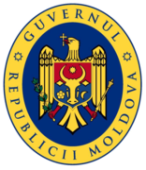 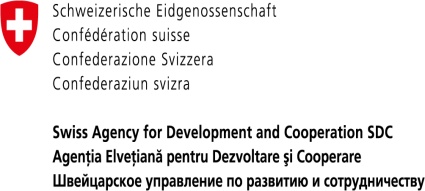 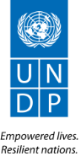 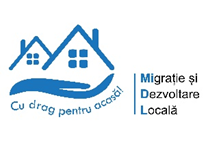 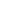 Termene – limită:Etape:25 Martie - 25 aprilie 2019Lansarea apelului și invitarea grupurilor de inițiativă sau AdB în proces de creare să elaboreze proiectul și să depună dosarului  de participare către Proiectul PNUD/MiDL.În acestă perioada echipa MiDL va organiza sesiuni de informare și ghidare, pentru a oferi suport în procesul de aplicare.  25 aprilie-5 mai 2019Evaluarea proiectelor de către comisie formată în cadrul Proiectului PNUD-MiDL și aprobarea proiectelor spre finanţare (în baza punctajului minim necesar pentru finanțare)Solicitarea detalierii proiectelor/după caz sau întoarcerea pentru modificări.Anunțarea listei proiectelor selectatemai-octombrie 2019Școala AdB Accelerator: va fi organizată pentru Asociațiile selectate în paralel cu implementarea proiectului și constă într-un program complex instruiri și coaching în mai multe domenii pentru a consolida capacitățile acestora (managementul AdB. scriere de proiecte, colectare de fonduri, comunicare eficientă, și alte domenii în funcție de necesitățile identificate). Iunie-iulie 2019Semnarea contractelor de grant Iullie-octombrieImplementarea proiectelor localeNoiembrie 2019Raportarea finalăCriterii de eligibilitate:  Grupuri de inițiativă, Asociații de Băștinași nou create, sau în proces de creare care au drept scop cooperarea cu autoritatea publică locală si atragerea băștinașilor/migranților în dezvoltarea localității lor de origine din Moldova.Nota: grupurile de inițiativă și Asociațiile vor beneficia de suport complex în înregistrarea și managementul AdB și vor trebui să se înregistreze în caz de selectare, pînă la etapa semnării contractului de grant.Ideea de proiect să fie prioritizată participativ, inclusiv cu participarea băștinașilor/migranțilorSusținere din partea APL confirmată prin scrisoareGrupul de inițiativă/Asociația este prezentă în mediul online – administrează pagina sa pe rețelele de socializareCriterii de evaluare:   Gradul de implicare și activism a membrilor AdB Reprezentativitatea băștinașilor în echipa AdB (migranți interni, externi)Existența unei  viziuni pe termen lung care să conducă la crearea unui parteneriat durabil al administrației publice locale, al membrilor comunităților și al localnicilor care locuiesc în străinătate, facilitat de AdB.Parteneriat activ cu APL privind în implementarea inițiativei localeIntenție pro-activă de implicare a băștinașilor/ migranților în activități de sprijinire a localității de baștinăInovativitatea și originalitatea ideii de proiectActivități de consolidare a echipei și de comunicare cu membri AdB incluse în proiect.#Criteriu de EvaluarePunctaj Maxim1:Existența unei  viziuni pe termen lung care să conducă la crearea unui parteneriat durabil al administrației publice locale, al membrilor comunităților și al localnicilor care locuiesc în străinătate, facilitat de AdB.152: Parteneriat activ cu APL privind în implementarea inițiativei locale153:Gradul de implicare și activism al membrilor AdB 154:Intenție pro-activă de implicare a băștinașilor/ migranților în activități de sprijinire a localității de baștină155:Inovativitatea și originalitatea ideii de proiect156:Activități de consolidare a echipei și de comunicare cu membri AdB incluse în proiect.107:Reprezentativitatea băștinașilor în echipa AdB (migranți interni, externi)15TotalTotal100